Уважаемы родители и обучающиеся! С 13 сентября по 27 сентября в МАУ ДО «ЦДТ» проходил   фотоконкурс «Осень в моем сердце». Благодарю всех за участие и поздравляю тех, кто получил призовые места. 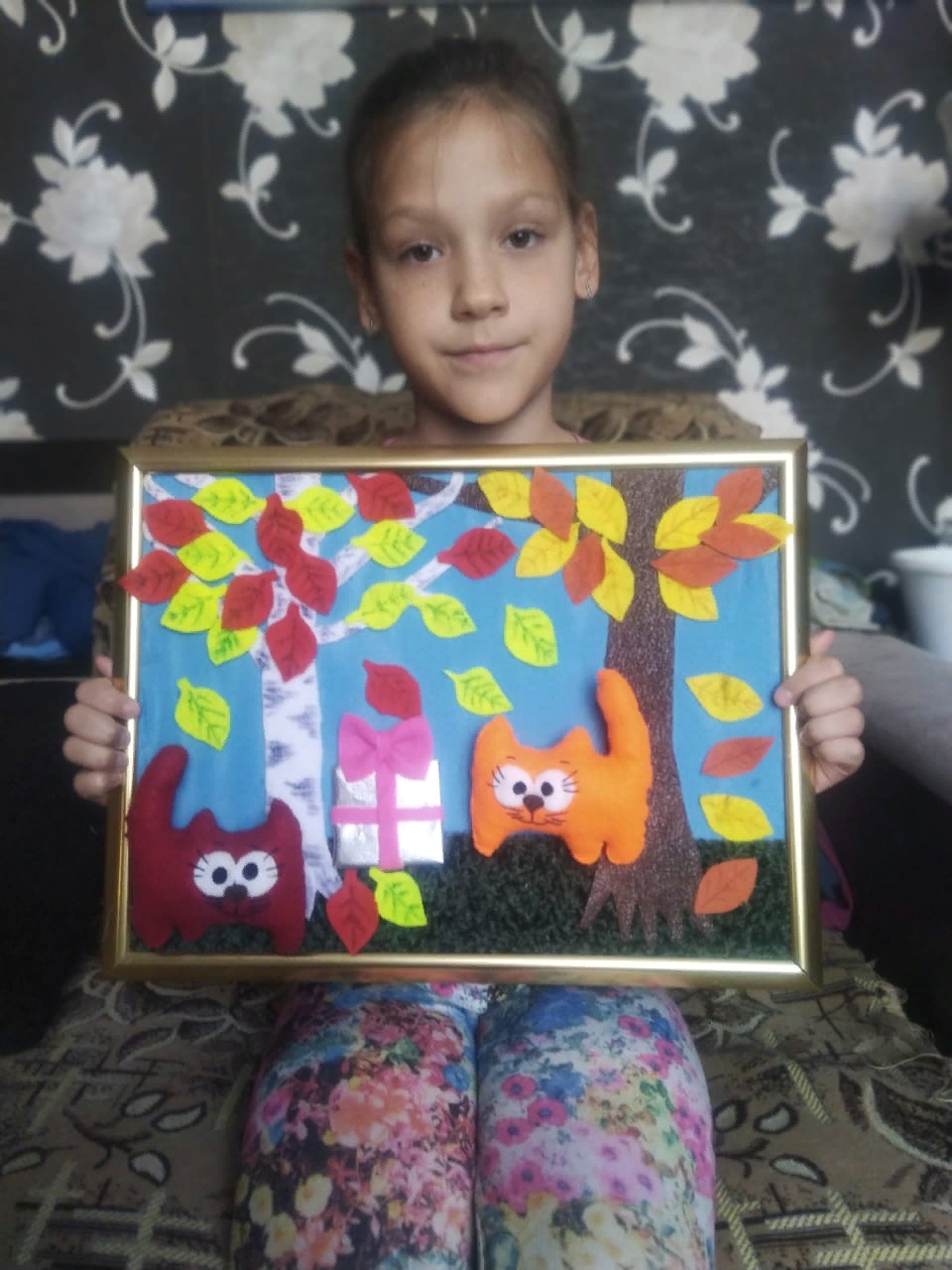 Городилова Кира 8 летОбъединение «Рукодельница» Номинация: «Осень в моменте.» Творческое название: «Листопад» Жеребилова Ева 7 лет 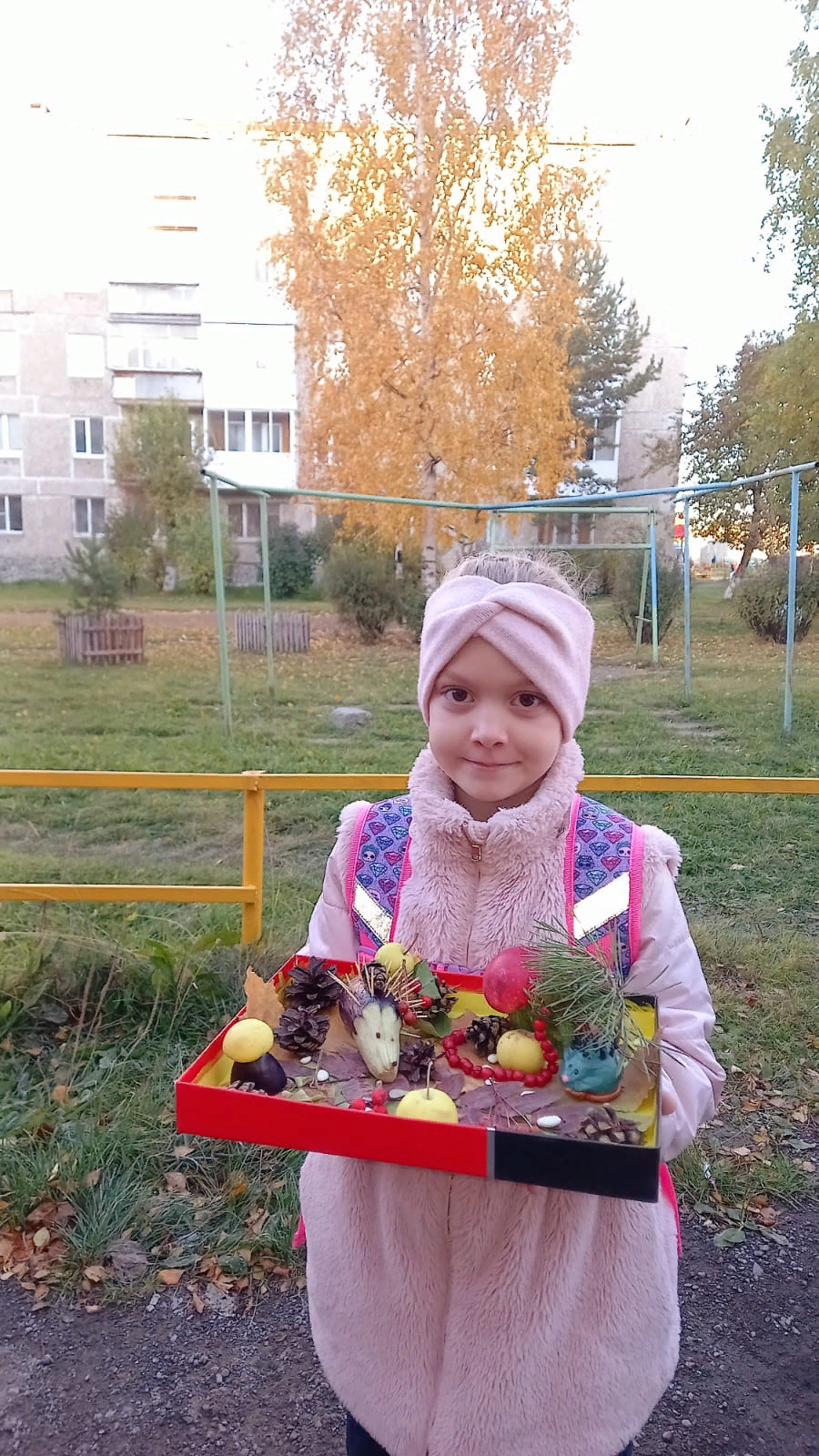 Объединение «Рукодельница» Номинация: «Осень в моменте.» Творческое название: Лесные жители. 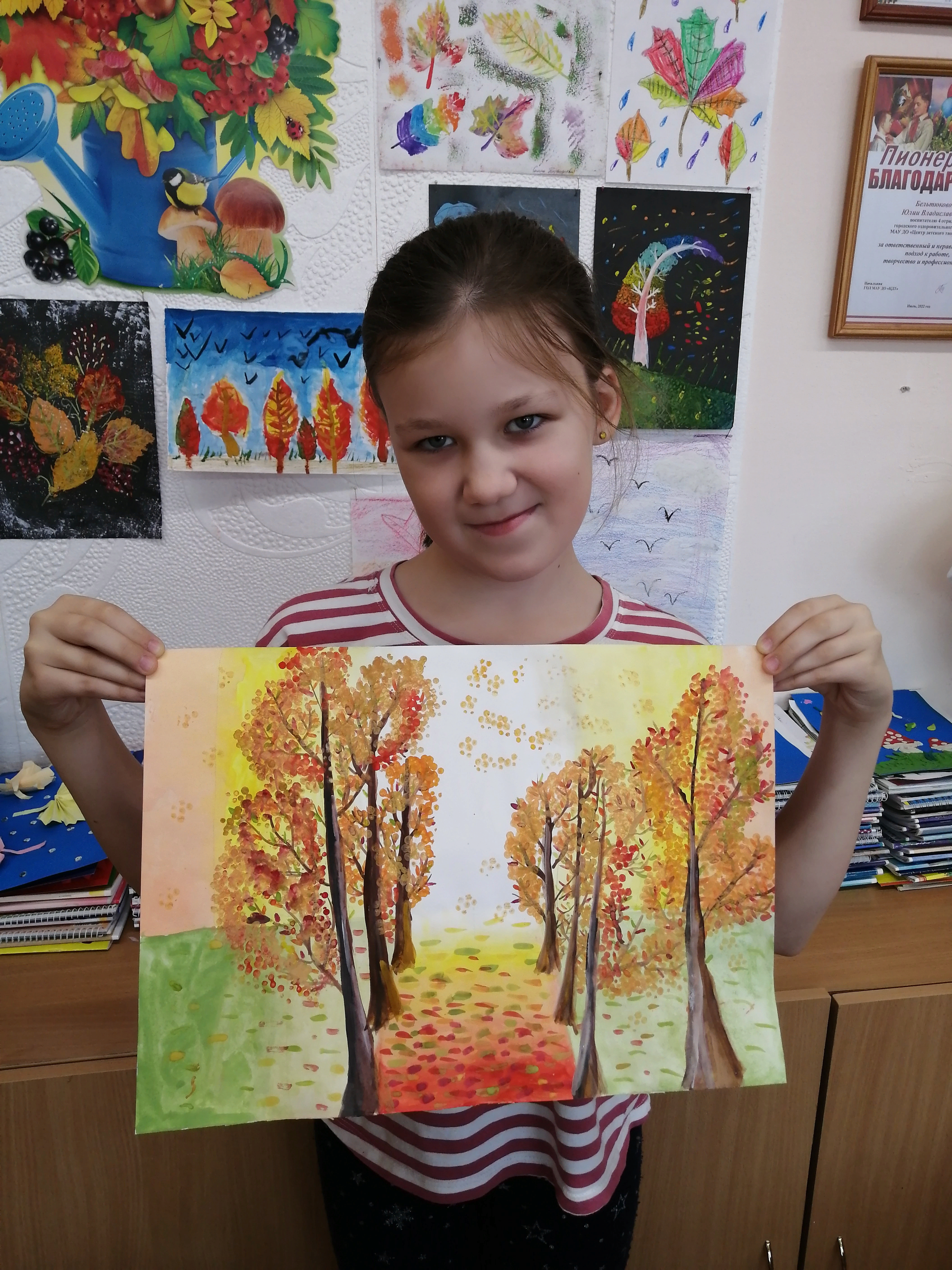   Зуева Валерия 10 летОбъединение: «Умелые ручки»Номинация: «Осень в моменте»Творческое название: «Дорога в осеннем лесу»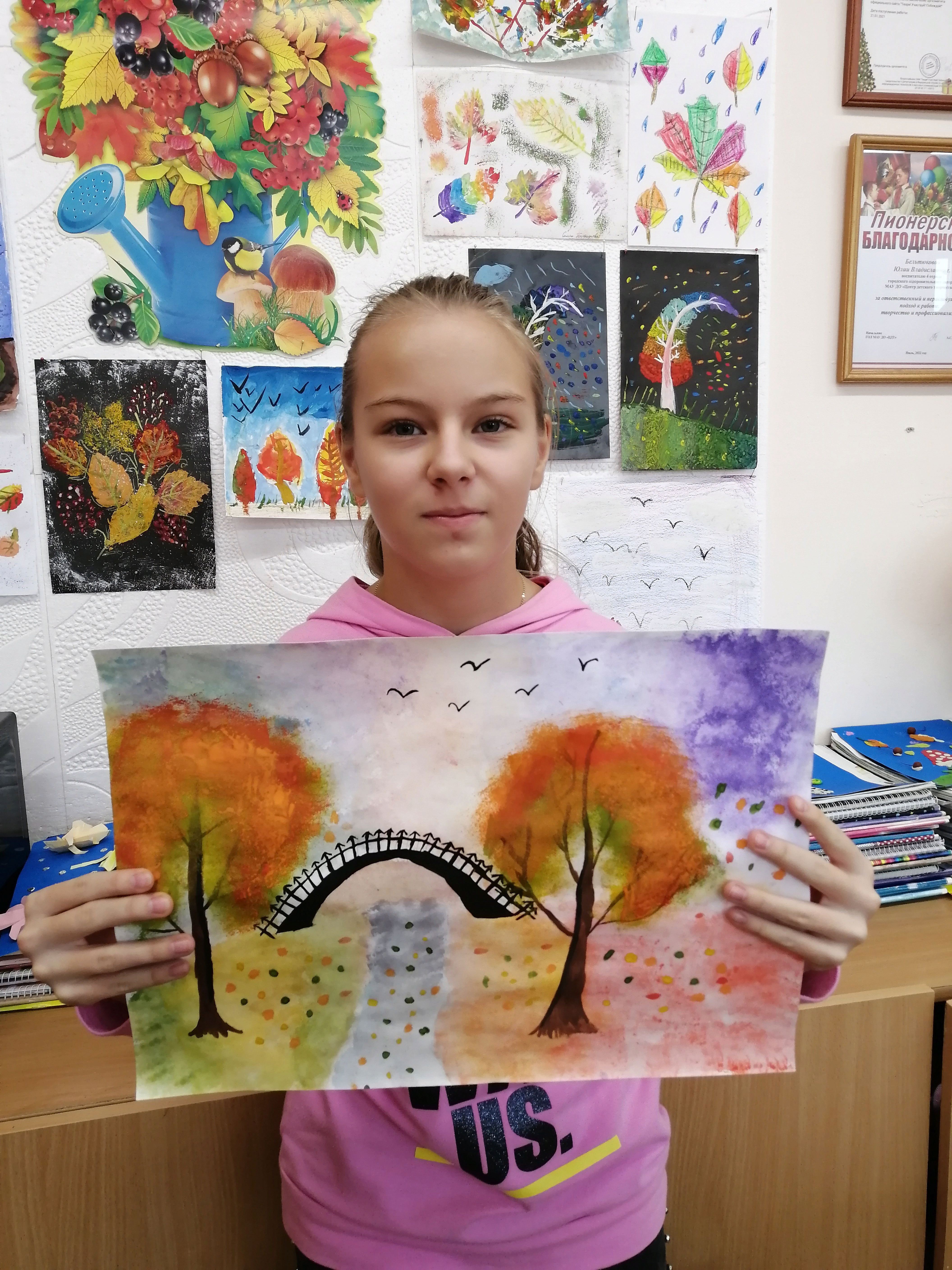 Партина Татьяна, 11 летОбъединение: «Умелые ручки»Номинация: «Осень в моменте»Творческое название: «Мост в осеннем лесу»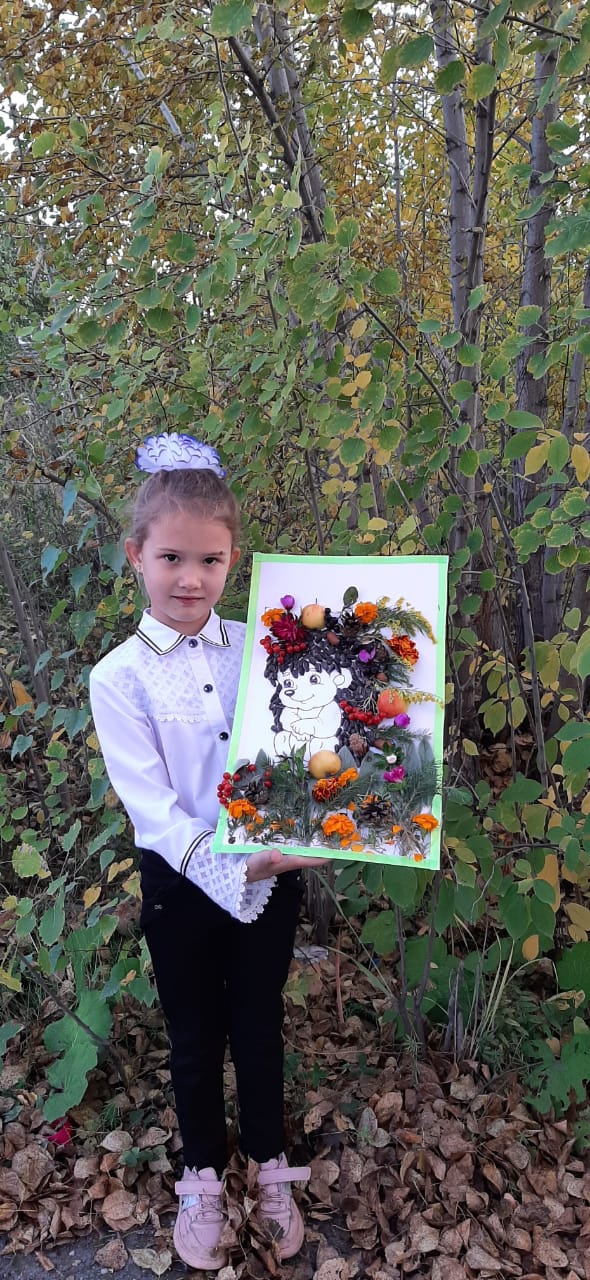        Левшина Анастасия 7 лет      Объединение: «Калейдоскоп»      Номинация: «Осень в моменте»      Название:   «Милый ежик»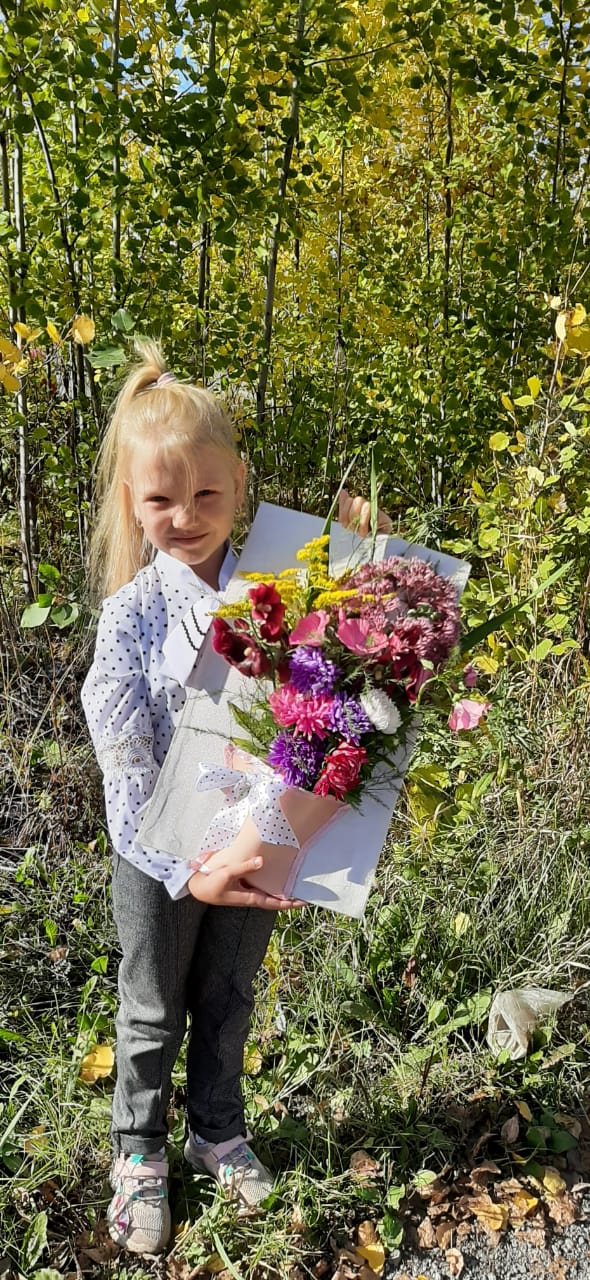   Левшина Елизавета 9 летОбъединение: «Калейдоскоп»Номинация: «Осень в моменте» Название:  «Мой осенний букет»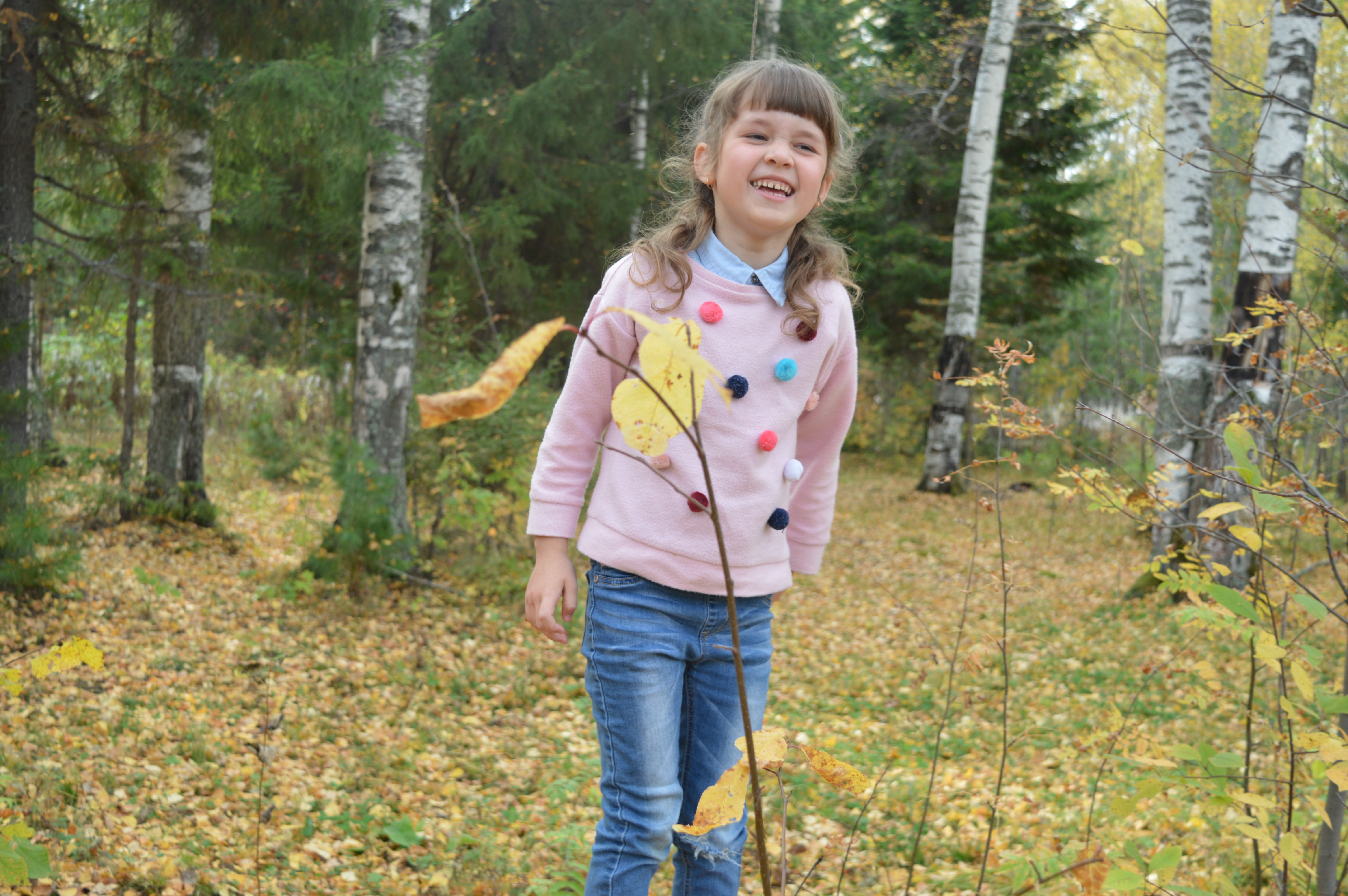  Корсукова Александра 8 летОбъединение: «Радуга»Номинация: «Золотая осень вокруг нас»Творческое название: «Хорошее настроение»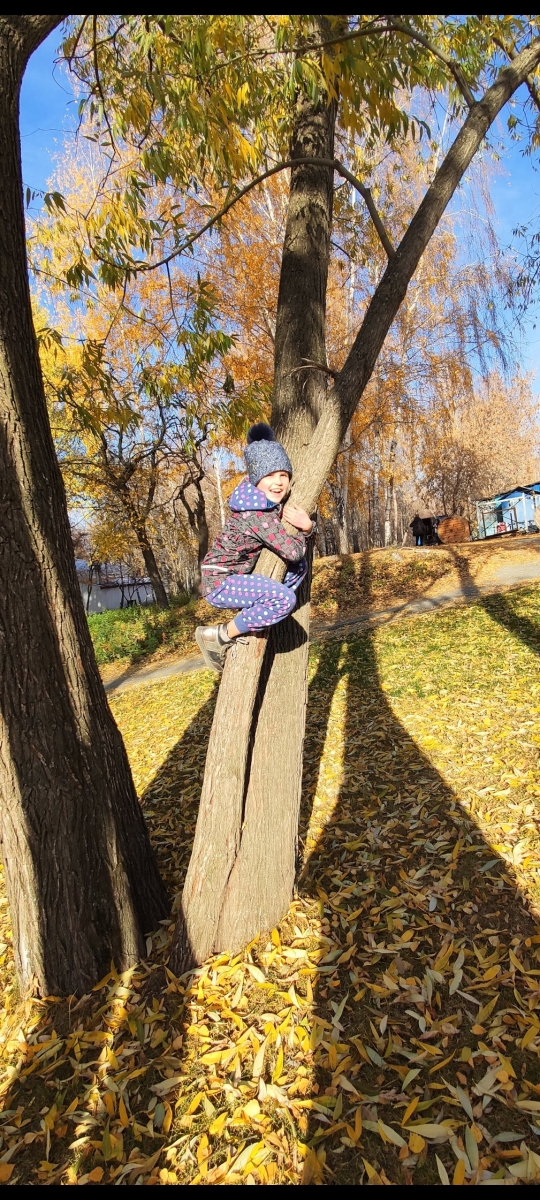 Пульчук Елизавета 9 летОбъединение: «Радуга»Номинация: «Золотая осень в моменте»Творческое название: «Осенняя коала»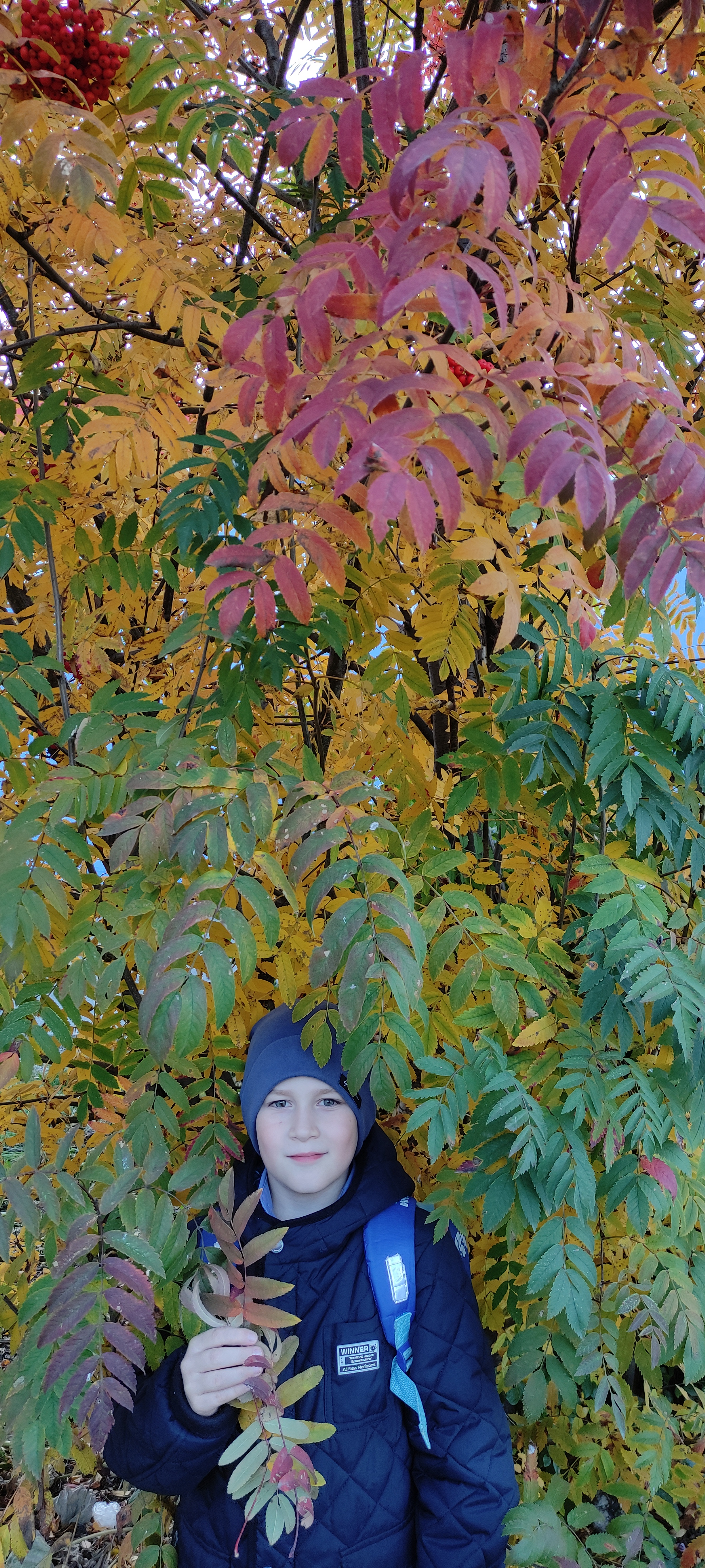 Хакимов Руслан 8 летНоминация: «Золотая осень вокруг нас»Объединение: «Легоконструирование»Творческое название: «Краски осени»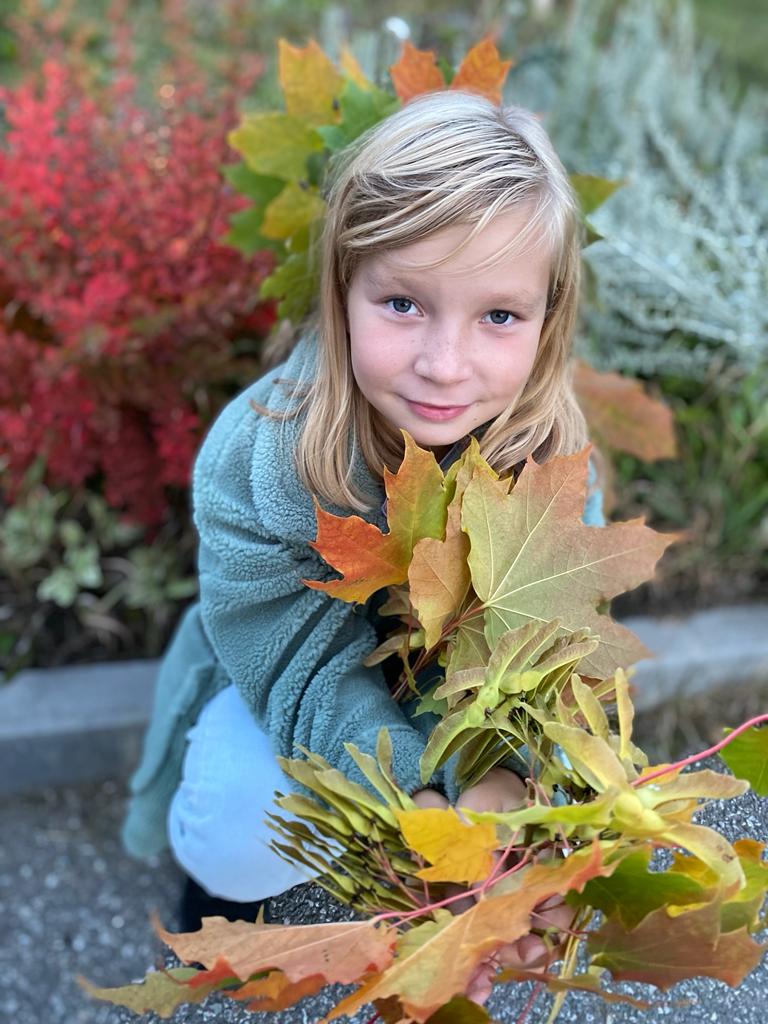 Миронова Ульяна, 10 летОбъединение: КалейдоскопНоминация: «Золотая осень вокруг нас»Название «Среди листьев»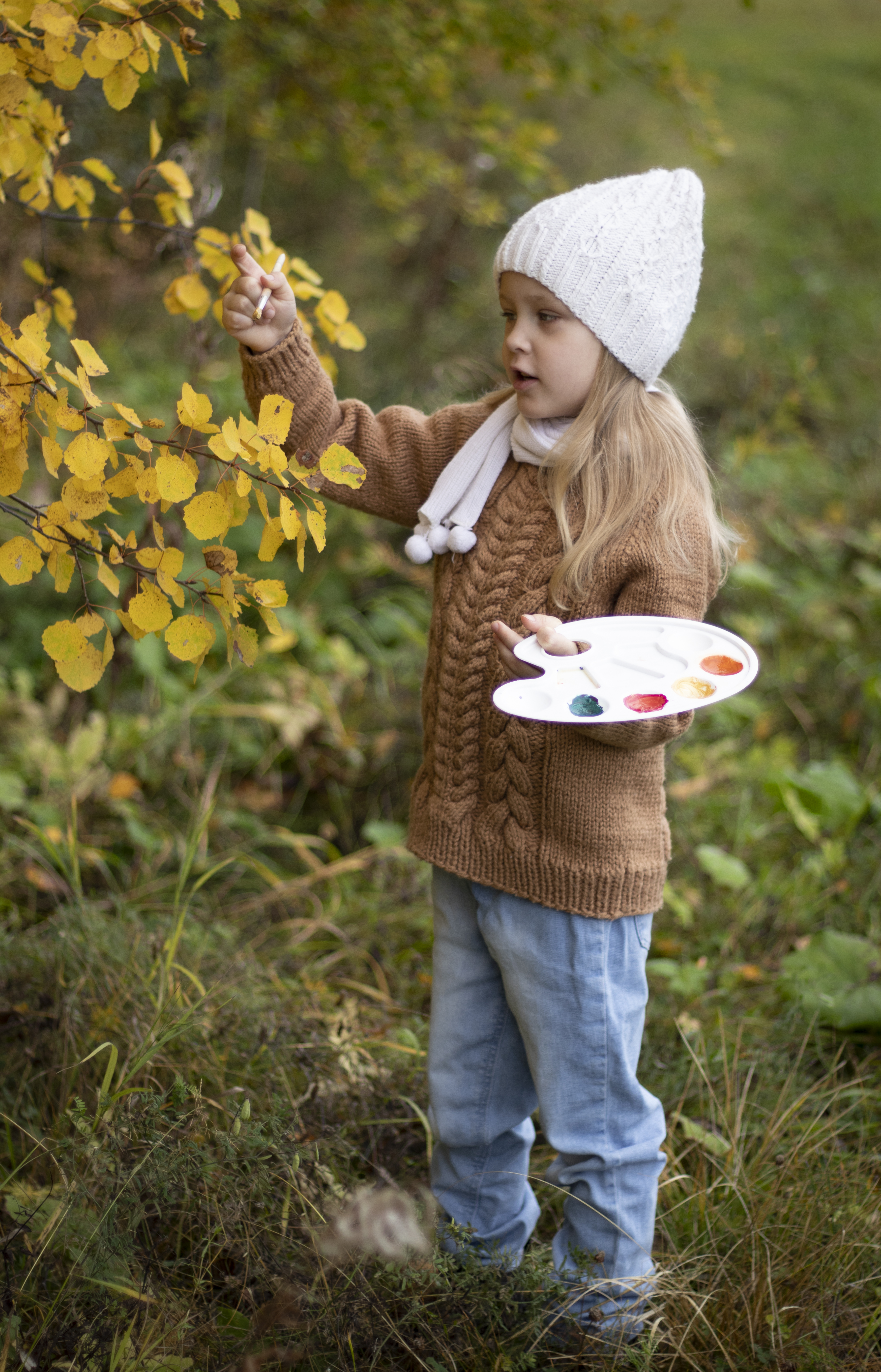 Санникова Алиса 5 летОбъединение: «Хореография»Номинация: «Золотая осень вокруг нас»Творческое название: «Краски осени»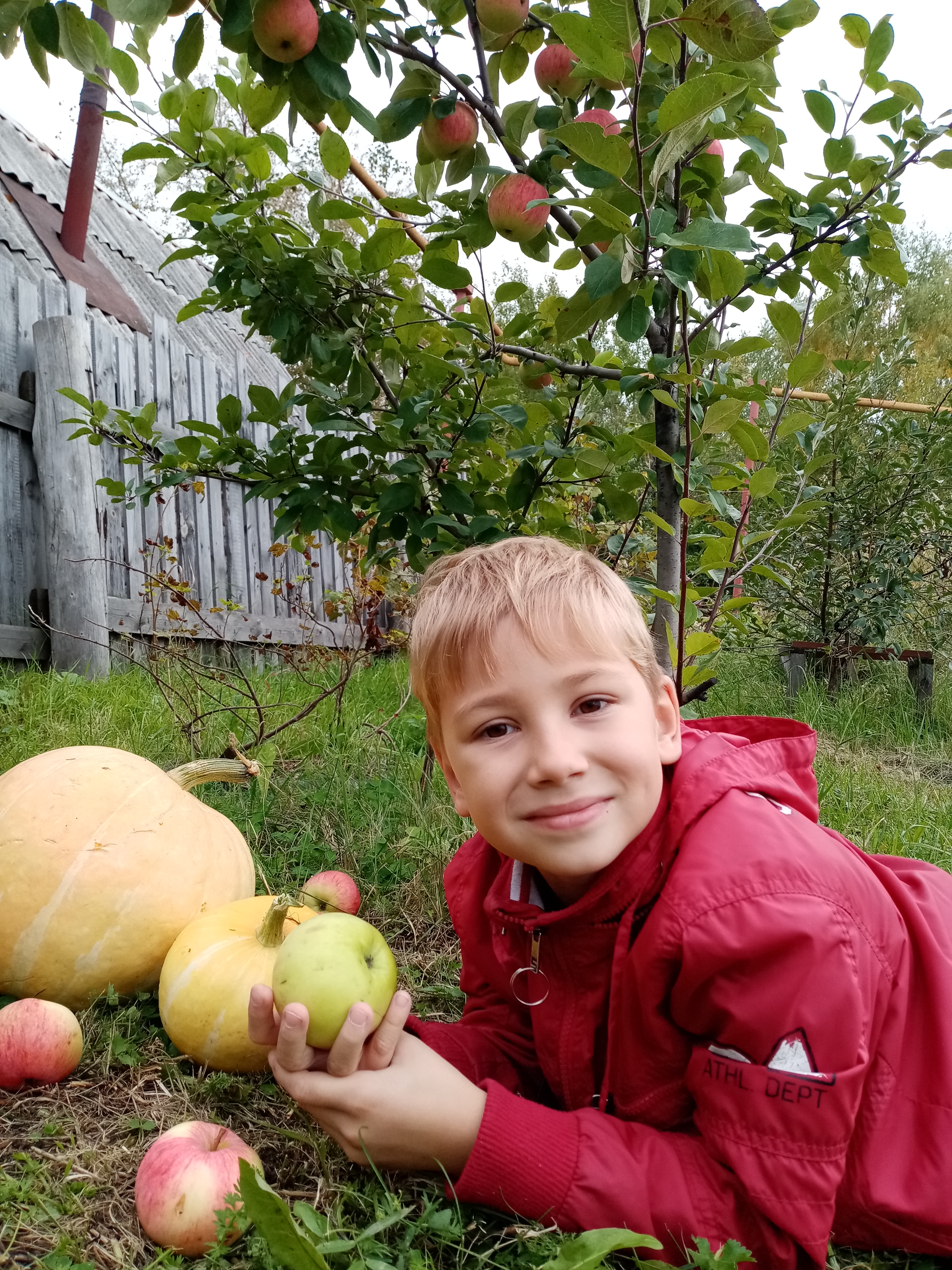 Франио Артемий 7 лет Объединение: Робототехника. Номинация: Золотая осень вокруг нас.Творческое название фотографии : «Золотая осень — кормилица»!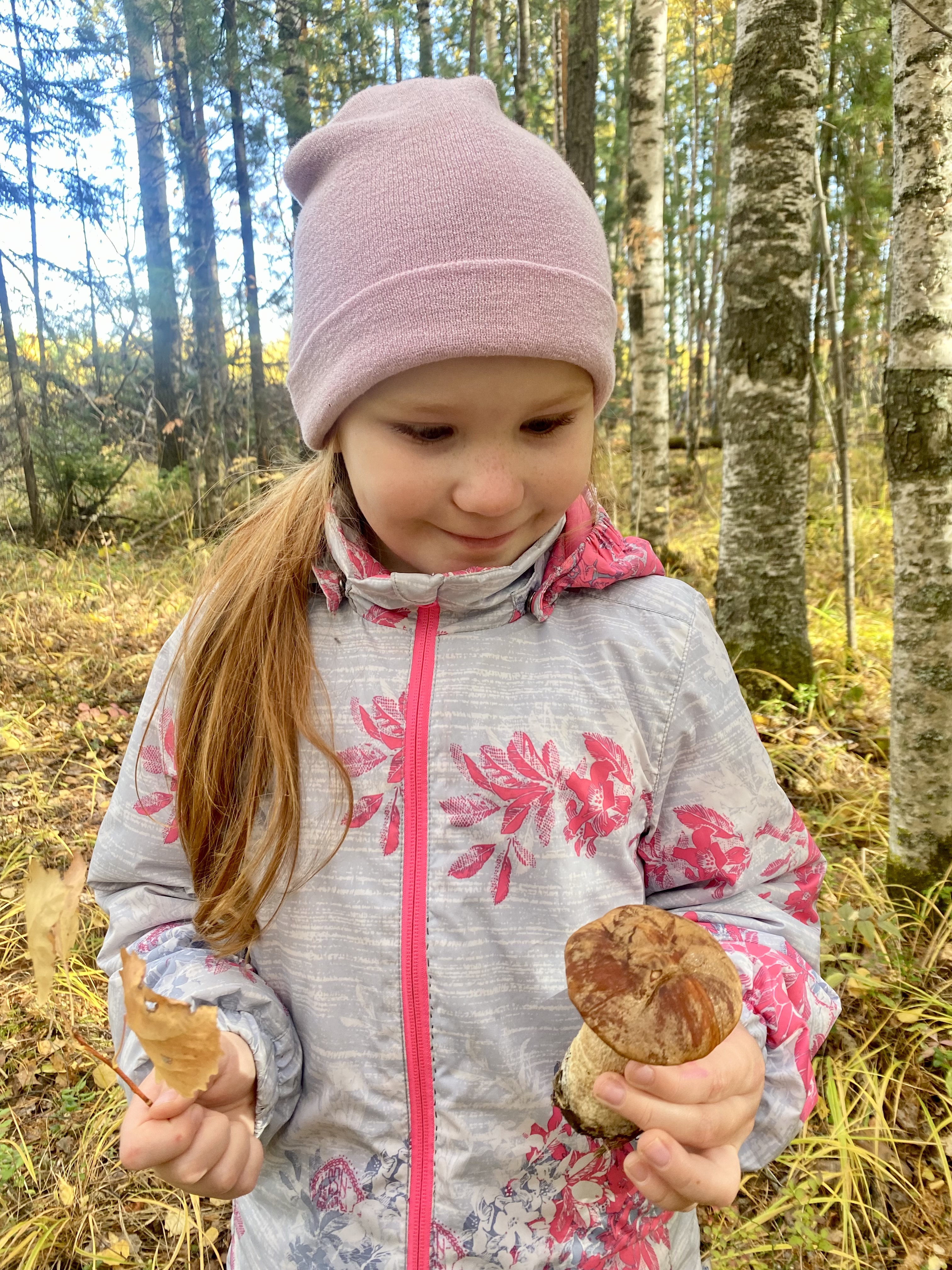 Сорвачева Алиса 6 лет Объединение: «Радуга»  Номинация: «Золотая осень вокруг нас»Творческое название: «Дары осени»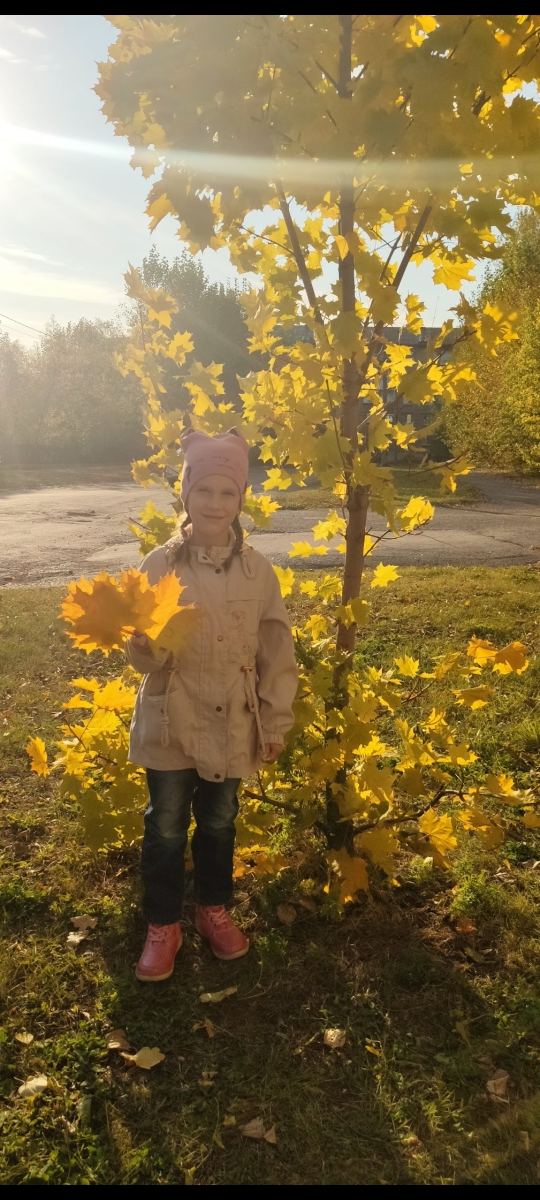 Пульчук Арина 7 летОбъединение: «Радуга»Номинация: «Золотая осень в моменте»Творческое название: «Кленовая феерия»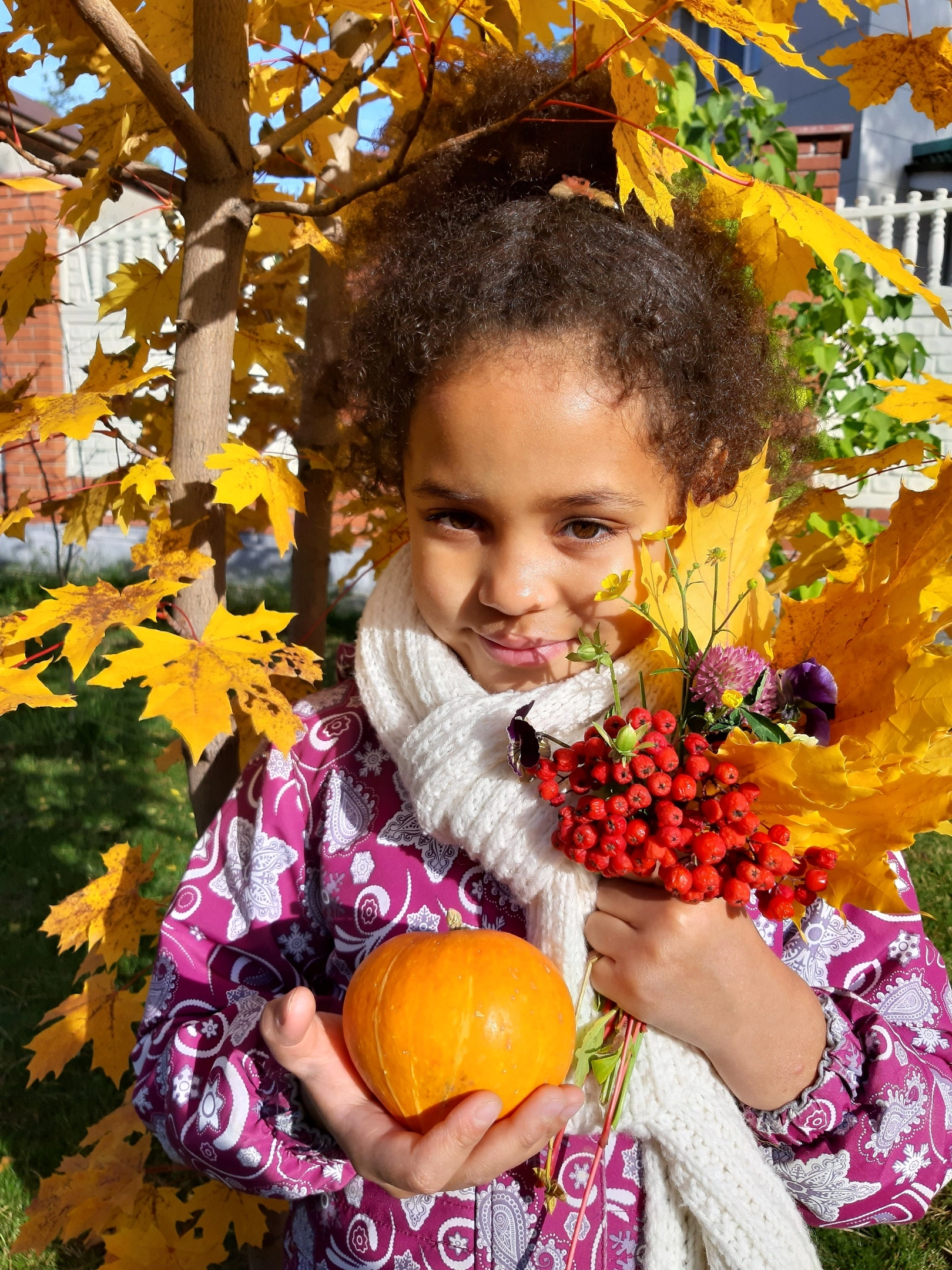   Панми Мария 9 летОбъединение: «Радуга» Номинация: «Золотая осень вокруг нас»Творческое название: «Осенняя палитра»Название номинации«Осень в моменте»«Осень в моменте»«Осень в моменте»«Осень в моменте»ФИ участниковвозрастНазвание объединенияНазвание фотографииПризовое местоГородилова Кира8  лет«Рукодельница»«Листопад»3 местоЖеребилова Ева7 лет«Рукодельница»«Лесные жители»3 местоЗуева Валерия10 лет«Умелые ручки»«Дорога в осеннем лесу»2 местоПартина Татьяна11 лет«Умелые ручки»«Мост в осеннем лесу»2 местоЛевшина Анастасия7 лет«Калейдоскоп»«Милый ежик»1 местоЛевшина Елизавета9 лет«Калейдоскоп»«Мой осенний букет»1 местоНазвание номинации«Золотая осень вокруг нас»«Золотая осень вокруг нас»«Золотая осень вокруг нас»«Золотая осень вокруг нас»ФИ участниковвозрастНазвание объединенияНазвание фотографииПризовое местоКорсукова Александра8 лет«Радуга»«Хорошее настроение»3 местоПульчук Елизавета9 лет«Радуга»«Осенняя коала»3 местоХакимов Руслан8 лет«Легоконструирование»«Краски осени»3 местоМиронова Ульяна10 лет«Колейдоскоп»«Среди листьев»2 местоСорвачева Алиса6 лет«Радуга»«Дары осени»2 местоПанми Мария9 лет«Радуга»«Осенняя палитра»1 местоПульчук Арина7 лет«Радуга»«Кленовая феерия»1 местоСанникова Алиса5 лет«Хореография»«Краски осени»1 местоФранио Артемий7 лет«Робототехника»«Золотая осень - кормилица»1 место